ORARIO APERTURA  UFFICI COMUNALI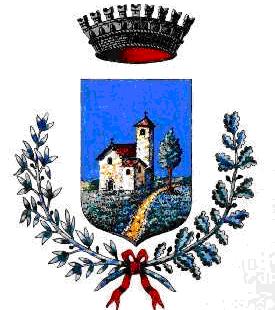 COMUNE DI TREVENZUOLOProvincia di VeronaVia Roma 5 – 37060 TrevenzuoloTel. 045/7350018 Fax 045/7350348segreteria@comune.trevenzuolo.vr.itPEC: protocollo@pec.comune.trevenzuolo.vr.itPER OGNI UFFICIO E’ PREFERIBILE FISSARE APPUNTAMENTO AL N. TEL. 045/7350288PER OGNI UFFICIO E’ PREFERIBILE FISSARE APPUNTAMENTO AL N. TEL. 045/7350288PER OGNI UFFICIO E’ PREFERIBILE FISSARE APPUNTAMENTO AL N. TEL. 045/7350288PER OGNI UFFICIO E’ PREFERIBILE FISSARE APPUNTAMENTO AL N. TEL. 045/7350288PER OGNI UFFICIO E’ PREFERIBILE FISSARE APPUNTAMENTO AL N. TEL. 045/7350288PER OGNI UFFICIO E’ PREFERIBILE FISSARE APPUNTAMENTO AL N. TEL. 045/7350288PER OGNI UFFICIO E’ PREFERIBILE FISSARE APPUNTAMENTO AL N. TEL. 045/7350288UFFICI COMUNALILUNEDIMARTEDIMERCOLEDIGIOVEDIVENERDISABATOUFFICI DEMOGRAFICI ANAGRAFE – STATO CIVILE – ELETTORALEPOLIZIA MORTUARIA 09.00 -12.3015.00  -17.30CHIUSO09.00 -12.3009.00 -12.3009.00 -12.3009.00 -12.00UFFICIO SEGRETERIA PROTOCOLLO ECONOMATO09.00 -  12.3015.00 – 17.3009.00-12.3009.00-12.3009.00-12.3009.00-12.30CHIUSOUFFICIO RAGIONERIA09.00 – 12.30CHIUSO09.00 -12.3009.00 -12.3009.00 -12.30CHIUSOUFFICIO COMMERCIO E TRIBUTI09.00- 12.3015.00 – 17.30CHIUSO09.00-12.30CHIUSO09.00 -12.30CHIUSOUFFICIO TECNICO EDILIZIA PUBBLICA E PRIVATA ECOLOGIA10.00- 12.00CHIUSO10.00-12.00CHIUSOSOLO SU APPUNTAMENTOCHIUSOASSISTENTE SOCIALE09.00- 12.30CHIUSO09.00-12.30CHIUSO09.00-12.30CHIUSOSERVIZI SOCIALIAMMINISTRATIVICHIUSO09.00-12.3009.00-12.30CHIUSOSOLO SU APPUNTAMENTOCHIUSOPOLIZIA MUNICIPALECHIUSOCHIUSO10.30-12.30CHIUSO11.00 – 12.30CHIUSO